V súlade s ustanoveniami klubového licenčného systému Slovenského futbalového zväzu (ďalej len SFZ), predkladáme toto vyhlásenie, ktorým SFZ dokladujeme splnenie požiadaviek právnych licenčných kritérií, súvisiacich s účasťou v súťažiach a predložením minimálnych právnych údajov. Žiadateľ o udelenie licencie úplný názov žiadateľa o licenciu  vyhlasuje, že:Uznáva a rešpektuje predpisy, smernice a rozhodnutia FIFA, UEFA a SFZ a uznáva súdnu právomoc Športového arbitrážneho súdu v Lausanne (Švajčiarsko), ako uvádzajú príslušné články stanov UEFA.Všetky družstvá klubu hrávajú výhradne v súťažiach riadených a/alebo uznaných SFZ.Na medzinárodnej úrovni sa bude zúčastňovať len súťaží uznaných UEFA a/alebo FIFA (neplatí pre prípravné stretnutia).Bude bezodkladne SFZ písomne informovať o všetkých dôležitých zmenách, udalostiach vážneho ekonomického charakteru a všetkých významných udalostiach, ktoré nastali po predložení licenčnej dokumentácie na SFZ.Bude sa riadiť a rešpektovať ustanovenia a požiadavky klubového licenčného systému SFZ a licenčného konania v podmienkach SFZ.Bude znášať všetky dôsledky porušení ustanovení bodu 5. vyššie akýmkoľvek subjektom, patriacim do jeho právnej štruktúry.Všetky dokumenty, ktoré predkladá SFZ na preverovanie sú úplné a správne.Dáva súhlas licenčným orgánom a licenčnej administratíve SFZ na preverovanie dokumentácie a získavanie informácií, týkajúcich sa vydania licencie a aj na získavanie informácií od kompetentných verejných orgánov alebo súkromných subjektov a osôb, pokiaľ sa tak bude diať v súlade s platným slovenským právom.Minimálne 3 (slovom tri) po sebe idúce roky je riadnym členom SFZ, plní a bude plniť podmienky členstva, vyplývajúce z platných stanov a iných predpisov SFZ, ako aj predpisov UEFA a FIFA.V    dňa   _____________________________						          meno a podpis štatutárneho orgánu **	_____________________________					          meno a podpis štatutárneho orgánu **		  			       	*  = nehodiace sa škrtnite** = v prípade FK – obchodnej spoločnosti – musí byť toto vyhlásenie podpísané spôsobom, ktorý pri konaní štatutárneho orgánu spoločnosti v jej mene uvádza aktuálny výpis z obchodného registra (VOR). Podpis(y) musí(ia) byť úradne overené ! VOR a vyhlásenie nesmie byť v čase doručenia na SFZ staršie ako 30 dní.____________________________________________________________________________________________________________________________________________________SFZ		                	     TLAČIVÁ LICENČNÉHO KONANIA		          	 strana 1/1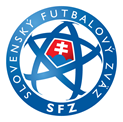 KLUBOVÝ LICENČNÝ SYSTÉM SFZLicenčné konanie – právne licenčné kritériá, verzia 23-11Súhlas s preverovaním v súvislosti so žiadosťou o licenciu (Demišport liga, 2. liga muži, licencie SFZ mládeže)*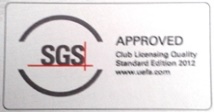 